АВТОРЫ: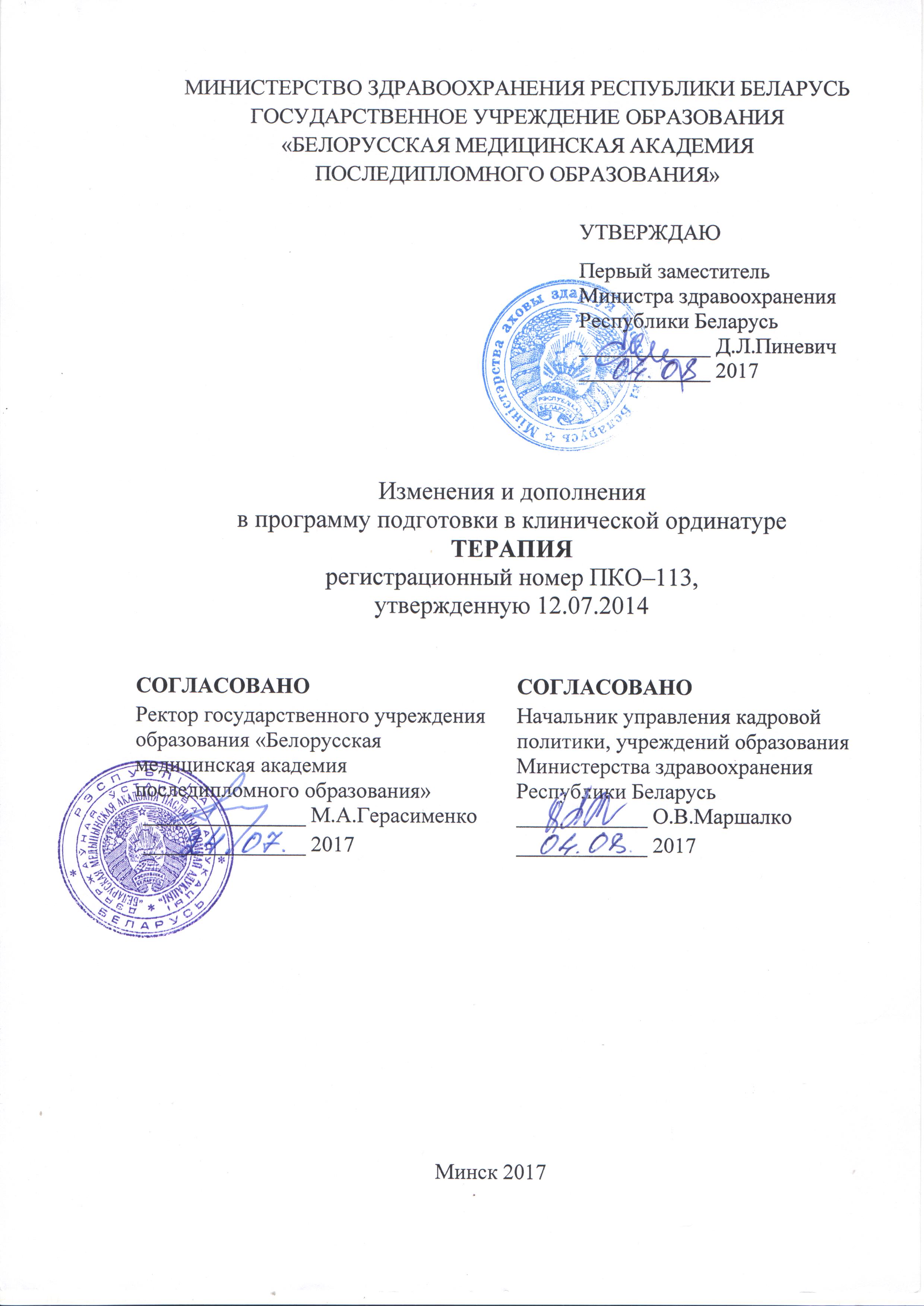 заведующий кафедрой терапии государственного учреждения образования «Белорусская медицинская академия последипломного образования», кандидат медицинских наук, доцент М.В.Штонда;доцент кафедры терапии государственного учреждения образования «Белорусская медицинская академия последипломного образования», кандидат медицинских наук, доцент Е.М.БаньковаРЕКОМЕНДОВАНЫ К УТВЕРЖДЕНИЮ:Кафедрой терапии государственного учреждения образования «Белорусская медицинская академия последипломного образования» (протокол № 6 от 03.04.2017)Научно-методическим советом государственного учреждения образования «Белорусская медицинская академия последипломного образования» (протокол № 5 от 05.05.2017)Внести в программу подготовки в клинической ординатуре по специальности «Терапия», регистрационный номер ПКО–113, утвержденную Первым заместителем Министра здравоохранения Республики Беларусь 12.07.2014, следующие изменения и дополнения:1. В содержании программы:пункт 1.1. изложить в следующей редакции «1.1. Основы управления здравоохранением в Республике Беларусь  Здравоохранение как компонент социально-экономического развития страны. Источники финансирования здравоохранения. Организация здравоохранения в зарубежных странах. Всемирная организация здравоохранения (ВОЗ), основные направления деятельности. Участие Республики Беларусь в деятельности ВОЗ.Здравоохранение Республики Беларусь, его структура. Полномочия Президента Республики Беларусь, Совета Министров Республики Беларусь, других государственных органов и государственных организаций в области здравоохранения.Основные принципы государственной политики Республики Беларусь в области здравоохранения. Вопросы здравоохранения в важнейших общественно-политических, законодательных и нормативных правовых актах: Конституция Республики Беларусь, законы Республики Беларусь, постановления Совета Министров Республики Беларусь и др.Виды медицинской деятельности. Организация оказания медицинской помощи. Виды, формы и условия оказания медицинской помощи. Государственные социальные минимальные стандарты: определение, виды. Государственные минимальные социальные стандарты в области здравоохранения. Научные основы управления здравоохранением. Методы управления. Функции управления. Социально-психологические аспекты управления. Программно-целевое управление. Государственные программы в сфере здравоохранения. Государственная программа «Здоровье народа и демографическая безопасность Республики Беларусь» на 2016–2020 годы.Региональная программа государственных гарантий по обеспечению граждан Республики Беларусь доступным медицинским обслуживанием (РПГГ). Структура РПГГ. Среднереспубликанские нормативы объемов медицинской помощи (амбулаторно-поликлиническая помощь, медицинская помощь в стационарных условиях, скорая медицинская помощь).Управление кадрами в здравоохранении. Кадровое обеспечение здравоохранения. Конфликты и их разрешение.Основы маркетинга в здравоохранении, его виды и социально-психологические аспекты. Маркетинг медицинских технологий. Рынок медицинских услуг. Планирование медицинской помощи в амбулаторных условиях. Функция врачебной должности. Планирование медицинской помощи в стационарных условиях.Финансирование здравоохранения, источники финансирования. Оплата труда медицинских работников.Экономика здравоохранения. Виды эффективности в здравоохранении (медицинская, экономическая, социальная). Оценка эффективности в здравоохранении.Медицинская статистика. Применение медицинской статистики в деятельности организаций здравоохранения. Методика анализа деятельности организаций здравоохранения. Основные показатели деятельности больничных и амбулаторно-поликлинических организаций. Медицинская документация. Модель конечных результатов как критерий оценки деятельности организаций здравоохранения.Общественное здоровье и методы его изучения. Факторы, определяющие уровень общественного здоровья, их характеристика. Важнейшие медико-социальные проблемы. Демографическая политика государства. Демографическая безопасность. Цель и задачи, принципы обеспечения демографической безопасности. Понятие и критерии демографических угроз.Основные тенденции демографических процессов в Республике Беларусь и зарубежных странах. Факторы,  определяющие особенности и динамику современных демографических процессов. Современные подходы к изучению заболеваемости и инвалидности населения. Методы изучения заболеваемости, их сравнительная характеристика. Международная статистическая классификация болезней и проблем, связанных со здоровьем, 10-го пересмотра (МКБ-10). Инвалидность.Основные категории организации и экономики здравоохранения: доступность, качество и эффективность медицинской помощи. Основные мероприятия по улучшению доступности медицинского обслуживания населения. Методология управления качеством и эффективностью медицинской помощи. Содержание системы управления качеством медицинской помощи в организациях здравоохранения Республики Беларусь.Первичная медицинская помощь (ПМП): цели, задачи, функции. Врач общей практики, функции, организация работы, преемственность с другими врачами-специалистами.Организация диспансеризации населения. Профилактические осмотры: цели, задачи. Специализированная и высокотехнологичная медицинская помощь: цели, задачи, функции.Медико-социальная и паллиативная медицинская помощь.Основы медицинской экспертизы и медицинской реабилитации. Организация медицинской помощи в амбулаторных и стационарных условиях. Законодательство в области санитарно-эпидемиологического благополучия населения. Организация и проведение санитарно-противоэпидемических мероприятий. Задачи центра гигиены и эпидемиологии (ЦГиЭ).Гигиеническое воспитание населения как одно из направлений профилактики заболеваний, формирования здорового образа жизни. Профилактика неинфекционных заболеваний. Минская декларация по итогам Европейской министерской конференции ВОЗ.»;пункт 1.2. изложить в следующей редакции «1.2. Медицинская информатика и компьютерные технологии Информация и её обработка. Основные категории и понятия информатики. Информатика и информационные технологии. Виды медицинской информации. Характеристики медицинской информации. Состав аппаратного обеспечения персонального компьютера, характеристика основных периферийных устройств. Устройства  хранения информации. Сканирование информации. Настройка BIOS, установка драйверов.Операционная система. Классификация операционных систем. Графический пользовательский интерфейс. Основные программные приложения. Файловые системы. Файлы и каталоги. Права доступа к файлу. Другие функции файловых систем. Инсталляция программного обеспечения. Сервисные программные средства. Служебные программы.Принципы построения вычислительных сетей. Internet, intranet, VPN.  Программные и аппаратные компоненты вычислительной сети. Электронная оргтехника. Современные средства связи и их взаимодействие с компьютерной техникой. Принципы построения локальных вычислительных сетей.Использование прикладных программ общего назначения: текстовых редакторов, электронных таблиц, графических редакторов, средств создания презентаций, пакетов стандартных программ офисного назначения. Применение электронных таблиц в задачах обработки медицинской информации. Вычисления, анализ данных, поддержка принятия решений. Пакеты статистической обработки данных. Ввод данных, обработка, анализ результатов с помощью программ Microsoft Excel, Statistika, SPSS. Медицинские автоматизированные системы.Организационная структура Интернета. Основные протоколы сети Интернет. Система доменных имен DNS. Защита информации. Криптография. Электронная цифровая подпись.Сервисы Веб 2.0. Отличительные особенности. «Облачные технологии»: понятие, история возникновения, достоинства и недостатки, перспективы внедрения и развития в здравоохранении.»;пункт 1.3. изложить в следующей редакции «1.3. Клиническая фармакология Предмет и задачи клинической фармакологии. Клиническая фармакодинамика, оценка основных параметров. Принципы механизма действия лекарственных средств, их специфичность и избирательность. Общие принципы фармакотерапии, выбора лекарственных средств, дозы, режима дозирования.Клиническая фармакокинетика, основные показатели, методы оценки. Основные фармакокинетические процессы: адсорбция, связь с белком, биотрансформация, распределение, выведение.Основные принципы доказательной медицины.Фармакогенетика и взаимодействие лекарственных средств.Нежелательные реакции на лекарственные средства: пути предупреждения и коррекции.Возрастные и физиологические особенности применения лекарственных средств.Клиническая фармакология лекарственных средств отдельных фармакологических групп. Клиническая фармакология лекарственных средств, используемых для фармакотерапии неотложных состояний в кардиологии и пульмонологии.»;подпункт 2.4.4. изложить в следующей редакции«2.4.4. Нефрология Острый и хронический гломерулонефрит Острый гломерулонефрит: этиология, патогенез, варианты течения, диагностика, дифференциальная диагностика, осложнения, лечение, медицинская реабилитация, профилактика, прогноз, МСЭ. Хронический гломерулонефрит: этиология, патогенез, классификация (клиническая, морфологическая), основные клинические синдромы, диагностика, дифференциальная диагностика, лечение, медицинская реабилитация, профилактика, прогноз, МСЭ. Тубулоинтерстициальные болезни почек Острый и хронический тубулоинтерстициальный нефрит, острый и хронический (неосложненный и осложненный) пиелонефрит: эпидемиология, этиология, патогенез, классификация, клиническая картина, диагностика, лечение, профилактика, прогноз, МСЭ. Принципы рациональной антибактериальной терапии инфекций мочевыводящих путей, критерии эффективности антибактериальной терапии.  Амилоидоз почек Амилоидоз почек: этиология, патогенез, классификация, клиническая картина, диагностика, лечение, прогноз, МСЭ. Острое повреждение почек (ОПП) ОПП: этиология, патогенез, классификация, стадии, клиническая картина, диагностика (диагностические критерии), лечение, показания к гемодиализу, прогноз, профилактика. Хроническая болезнь почек (ХБП)ХБП: основные маркеры, факторы развития и прогрессирования, классификация, алгоритм диагностики, лечение, профилактика, прогноз, МСЭ. Трансплантация почки: показания и противопоказания, наблюдение за пациентами после пересадки почки в стационарных и амбулаторных условиях.»;в подпункте «2.4.7. Аллергология» 16 и 17 абзацы исключить;в пункте «2.7. Онкология» в первом абзаце слова «нефропатический синдром» заменить на слова «паранеопластический нефротический синдром». 2. В информационной части: перечень литературы изложить в следующей редакции:«Список рекомендуемой литературыОсновная: ACC/AHA/ESC Рекомендации по лечению пациентов с желудочковыми аритмиями и профилактике внезапной сердечной смерти. 2015. Адаскевич, В.П. Кожные и венерические болезни: учеб. рук.–2-е изд. / В.П.Адаскевич, В.М.Козин. – М. : Мед. лит., 2013.  Ардашев, В.Н. Лечение нарушений сердечного ритма / В.Н.Ардашев, А.В.Ардашев, В.И.Стеклов. – М., 2005. Артериальная гипертензия и беременность : пособие для врачей / под ред. А.Г.Мрочека. – Минск, 2005. Атрощенко, Е.С. Основы терапии: первичная профилактика КБС / И.Е.Атрощенко // Диалоги с участковым терапевтом. Стенокардия
напряжения. – 2-е изд., перераб. и доп. – Минск : Белпринт, 2011. – С. 60–88.Атрощенко, Е.С. Этиология, патогенез и фармакотерапия хронической сердечной недостаточности / Е.С.Атрощенко, И.Е.Атрощенко. – 
3-е изд., доп. – Минск : Белпринт, 2015. – 202 с.Атрощенко, И.Е. Основы терапии : первичная профилактика КБС / Е.С.Атрощенко // Стенокардия напряжения. 166 вопросов и ответов. – Минск : Белпринт, 2011. – С. 72–105.Белов, А.А. Основные методы функциональной диагностики в клинике внутренних болезней / А.А.Белов, Ю.А.Данилогорская, А.А.Лакшин. – М., 2003. Богданова, А.Н. Клиническая гематология / А.Н.Богданова, В.И.Мазурова. – СПб. : Фолиант, 2008. – 484 с.Бокерия, Л.А. Имплантируемые кардиовертеры-дефибрилляторы / Л.А.Бокерия [и др.]. – М. : НЦССХ им. А.Н.Бакулева РАМН, 2005. Болезни нервной системы : рук. для врачей: в 2 т. / под ред. Н.Н.Яхно [и др.]. – М., 2001. Браженко, Н.А. Фтизиопульмонология: учеб. пособие для вузов / Н.А.Браженко, О.Н.Браженко. – М. : Академия, 2006. Вальчук, Э.А. Государственные минимальные социальные стандарты в области здравоохранения : учеб.-метод. пособие / Э.А.Вальчук, А.П.Романова. – Минск : БелМАПО, 2013. – 39 с.Гастроэнтерология : клин. рекомендации / под ред. В.Т.Ивашкина. – М. : ГЭОТАР-МЭД, 2008.  Гастроэнтерология: нац. рук. / под ред. В.Т.Ивашкина. – М. : ГЭОТАР-МЭД, 2014.  Глобальная стратегия лечения и профилактики бронхиальной астмы (GINA) : пересмотр 2016 г. Гуревич, Г.Л. Клиническое руководство по лечению туберкулеза / Г.Л.Гуревич, Е.М.Скрягина, О.М.Калечиц. – Минск : Белсэнс, 2009. Диабет, преддиабет и сердечно-сосудистые заболевания : Рекомендации Европейского общества кардиологов, 2007, 2013 Диагностика и лечение болезни почек / под ред. Н.А.Мухина, И.Е.Тареевой. – М. : ГЭОТАР-МЭД, 2008.  Диагностика и лечение дислипидемий : рекомендации Европ. об-ва кардиологов и Европ. об-ва атеросклероза. – 2016. Диагностика и лечение заболеваний периферических артерий : рекомендации Европ. об-ва кардиологов. – 2011. Диагностика и лечение клапанной болезни (приобретенных пороков) сердца : рекомендации Европ. об-ва кардиологов. – 2016. Диагностика и лечение острой и хронической сердечной недостаточности : рекомендации Европ. об-ва кардиологов. – 2016. Диагностика и лечение острой тромбоэмболии легочной артерии : нац. рекомендации. – Минск, 2010. – 68 с.Диагностика и лечение острых коронарных синдромов с подъемом и без подъема сегмента ST на ЭКГ : нац. рекомендации. – Минск, 2010. – 64 с.Диагностика и лечение первичной гипертрофической кардиомиопатии : нац. рекомендации. – Минск, 2010. Диагностика и лечение стабильной стенокардии : нац. рекомендации. – Минск, 2010. Диагностика и лечение фибрилляции предсердий : нац. рекомендации. – Минск, 2010. Диагностика и лечение фибрилляции предсердий : нац. рекомендации. – Минск, 2010. – 84 с.Диагностика и лечение фибрилляции предсердий : рекомендации Европейского общества кардиологов, 2012. Диагностика и лечение хронической ишемической болезни сердца : рекомендации Европ. об-ва кардиологов. – 2006. Диагностика и лечение хронической сердечной недостаточности : нац. рекомендации. – Минск, 2010. – 64 с. Диагностика, лечение и профилактика артериальной гипертензии : нац. рекомендации. – Минск, 2010. Дифференциальная диагностика и лечение острых и хронических лейкозов / под ред. А. Э.Ермолина. – М. : Бином, 2008. Европейская министерская конференция Всемирной организации здравоохранения. Охват всех этапов жизни в контексте положений политики «Здоровье-2020». Минская декларация // Семейный д-р. – 2015. – № 4. – С. 5–7.Еганян, Р.А. Школа здоровья. Избыточная масса тела и ожирение : рук. для врачей / Р.А.Еганян, А. М. Калинина. – М., 2010. Заболевания мочеполовых органов:алгоритмы диагностики и лечения/ под ред. Ю. Г. Аляева. – M., 2007.  Здоровье-2020 : основы Европейской политики в поддержку действий всего государства и общества в интересах здоровья и благополучия. – Копенгаген : ВОЗ, 2013. – 232 с.Здравоохранение Республики Беларусь : прошлое, настоящее и будущее / В.И.Жарко [и др.]. – Минск : Минсктиппроект, 2012. – 320 с.Зюзенков, М.В. Поликлиническая терапия : учеб. пособие. / М.В.Зюзенков. – Минск, 2012. Ивашкин, В.Т. Клинические варианты метаболического синдрома / В.Т.Ивашкин, О.М.Драпкина, О.Н.Корнеева. – М. : Мед. информ. агентство, 2012. – 216 сИвашкин, В.Т. Справочник по инструментальным исследованиям и вмешательствам в гастроэнтерологии/В.Т.Ивашкин, И.В.Маев, А.С.Трухманов.– М. :  ГЕОТАР-Медиа, 2015. – 560 с.Кардиоваскулярная профилактика : рекомендации Рос. об-ва кардиологов и об-ва по кардиоваскулярной профилактике и реабилитации // Кардиоваскулярная терапия и профилактика. – 2011 ; 10 (6). – Прил. 2. Кирпиченко, А.А. Психиатрия и наркология. / А.А.Кирпиченко, В.С.Федосеенко [и др.]. – Витебск, 2003. Киякбаев, Г. Аритмии сердца. Основы электрофизиологии, диагностика, лечение и современные рекомендации / Г.Киякбаев ; под ред. акад. РАМН В. С.Моисеева. – М. : ГЭОТАР-Медиа, 2013. Клинико-фармакологические основы современной пульмонологии.– М. : Бином. Лаборатория знаний, 2010.  Клиническая диагностика / под ред. А.Г.Чучалина.–М. : Литтерра, 2006. Клиническая онкология : справ. пособие / под ред. С.З.Фрадкина, И.В.Залуцкого. – Минск, 2003. Клиническая фармакология : нац. рук. / под ред. Ю.Б.Белоусова, [и др.]. – М. : ГЭОТАР-Медиа, 2014. – 976 с.Клиническая фармакология : учебник / под ред. В.Г.Кукеса. – 4-е изд., доп. и перераб. – М. : ГЭОТАР-Медиа, 2012. – 832 с.Клиническая фармакология и фармакотерапия / под ред. В.Г.Кукеса, А.К.Стародубцева. –3-е изд., доп. и перераб. – М. : ГЭОТАР-Медиа, 
2013. – 832 с.Клинические рекомендации по проведению электрофизиологических исследований, катетерной абляции и применению имплантируемых антиаритмических устройств. – М., 2011 Королюк, И.П. Медицинская информатика / И.П.Королюк. – Самара : СамГМУ, 2012. – 244 с.: ил.Курс лекций по ультразвуковой диагностике / С. И. Пиманов 
[и др.].– Витебск, 2002. Левин, А. Ш. Самоучитель работы на компьютере / А. Ш. Левин. –11-е изд. – СПб. : Питер, 2013. – 704 с.: ил.Лечение сердечно-сосудистых заболеваний у беременных : рекомендации Европ. об-ва кардиологов, 2011. Макарова, И.Н. Реабилитация при заболеваниях сердечно-сосудистой системы / И.Н.Макарова. – М. : Геотар-Медиа, 2010. – 293 с.Машковский, М.Д. Лекарственные средства : в 2 т. / М.Д.Машковский. –16-е изд. – М., 2010.Моисеев, В.С. Внутренние болезни с основами доказательной медицины и клинической фармакологией / В.С.Моисеев, Ж.Д.Кобалава, С.В.Моисеев. – М. : ГЭОТАР-Медиа, 2010. Моисеев, В.С. Кардиомиопатии и миокардиты / В.С.Моисеев, Г.К.Киякбаев. – М. : ГЭОТАР-Медиа, 2012. Мурашко, В.В. Электрокардиография / В.В.Мурашко, А.В.Струтынский. – М., 2003. Национальные клинические рекомендации : сборник / под ред. Р.Г.Органова. – 3-е изд. – М. : Силицея-Полиграф, 2010. – 592 с.Национальные рекомендации по ведению больных с метаболическим синдромом. – МЗ РФ, 2013. – 65 с.Национальные рекомендации по диагностике и лечению артериальной гипертензии. – МЗ РФ, 2013. – 105 с.Национальные рекомендации по диагностике и лечению фибрилляции предсердий. – МЗ РФ, 2012. – 93 с.Национальные рекомендации по диагностике и лечению ХСН / В.Ю.Мареев. – МЗ РФ, 2015. – 94 с.Национальные рекомендации по применению методики холтеровского мониторирования в клинической практике. – МЗ РФ, 2013.–198с.Неотложная кардиология / под ред. А.В.Тополянского, О.Б.Талибова. – М. : МЕДпресс-информ, 2010. Нефрология : нац. рук. + CD-ROM. – М. : ГЭОТАР-Медиа, 2009. Новиков, Д.К. Аллергические болезни / Д.К.Новиков, П.Д.Новиков, Л.Р.Выхрестенко. – Витебск, 2012.Новиков, Д. К. Клиническая иммунопатология /Д. К. Новиков. – М. : Мед. лит., 2009.  Новикова, И.А. Клиническая и лабораторная гематология : учеб. пособие / И.А.Новикова, С.А.Ходулева. – Минск, 2013.  Общественное здоровье и здравоохранение : учеб. пособие / Н.Н.Пилипцевич [и др.] ; под ред. Н.Н.Пилипцевича. – Минск : Новое знание, 2015. – 784 с.Окороков, А.Н. Диагностика болезней внутренних органов : в 10 т. / А.Н.Окороков. – М. : Мед. лит., 2010–2014. Основы идеологии белорусского государства : учеб.-метод. пособие / М.А.Герасименко, Т.В.Калинина [и др.]. – Минск : БелМАПО, 2014. – 28 с.Основы клинической фармакологии и рациональной фармакотерапии : рук. для практикующих врачей / под общ. ред. Ю.Б.Белоусова, М.Б.Леоновой. – М., 2002. Остеопороз. Диагностика, профилактика и лечение : клин. рекомендации / под ред. Л.И.Беневоленской. – М. : ГЭОТАР-МЭД, 2008. Островский, Ю.П. Хирургия сердца : рук. / Ю.П.Островский. – Минск, 2007. Оценка сердечно-сосудистого риска перед операциями и ведению пациентов при некардиальных операциях : рекомендации Европ. об-ва кардиологов, 2012. Перельман, М.И. Фтизиатрия / М.И.Перельман, В.А.Корякин. – М. : Медицина, 2010. Петров, В.И. Медицина, основанная на доказательствах : учеб. пособие / В.И.Петров, С.В.Недогода. – М. : ГЭОТАР-Медиа, 2012.  Практическая кардиология : рук. для врачей / В.В.Горбачев [и др.]. – М., 2012. – 1286 с.Приобретенные пороки сердца / под ред. В.И.Маколкина. – 4-е изд.– М. : ГЭОТАР-МЭД, 2008.  Пристром, А.М. Инфаркт миокарда (классификация, клиническое течение, диагностика) : учеб.-метод. пособие / А.М.Пристром, А.В.Пырочкин, С.М.Рачок. – Минск : БелМАПО, 2016. – 31 с.Пристром, А.М. Инфаркт миокарда с подъемом сегмента ST : учеб.-метод. пособие / А.М.Пристром, А.В.Пырочкин. – Минск :БелМАПО,2016.–61с.Пристром, А.М. Острый коронарный синдром без стойкого подъема сегмента ST / А.М.Пристром, А.В.Пырочкин. – Минск : БелМАПО, 2016. – 46 с.Профилактика сердечно-сосудистых заболеваний в клинической практике : нац. рекомендации. – Минск, 2010. Профилактика, диагностика и лечение инфекционного эндокардита : нац. рекомендации. – Минск, 2011. – 76 с.Профилактика, диагностика и лечение инфекционного эндокардита : нац. рекомендации. – Минск, 2010. Психиатрия и наркология : учеб. пособие / Н.Н.Иванец, Ю.Г.Тюпин, В.В.Черко [и др.]. – М. : ГЭОТАР-Медиа, 2006. Пульмонология : нац. рук. / под ред. А.Г.Чучалина. – М. : ГЕОТАР-Медиа, 2014. – 800 с.Рациональная антимикробная терапия : рук. для практ. врачей / под ред. С.В.Яковлева. –2-е изд., перераб. и доп. – М. : Литтера, 2015. – 1040 с.Реабилитация пациентов кардиологического и кардиохирургического профиля (кардиологическая реабилитация) : нац. рекомендации. – Минск, 2010. Реваскуляризация миокарда : рекомендации Европ. об-ва кардиологов, 2010. Ревматология : нац. рук. / Е.Л.Насонов. – М. : Гэотар-Медиа, 
2010. – 714 с.Сердечно-сосудистый риск и хроническая болезнь почек : стратегии кардионефропротекци : нац. рекомендации. – МЗ РФ, 2013. – 112 с. Смычек, В.Б. Реабилитация больных и инвалидов / В.Б.Смычек. – М. : Мед. лит., 2009.  Суджаева, С.Г. Реабилитация после реваскуляризации миокарда : практ. рук. / С.Г.Суджаева. – М. : Мед. лит., 2009.  Третье универсальное определение инфаркта миокарда : рекомендации Европ. об-ва кардиологов, 2013.Тябут, Т.Д. Ревматоидный артрит / Т.Д.Тябут. – Минск, 2010. – 56 с.Фонсека, В. Метаболический синдром / В. Фонсека. – М. : Практика, 2011. – 271 с.Хан М.Г. Фармакотерапия в кардиологии / М.Г.Хан ; пер. с англ. С.Ю.Марцевича, Ю. М. Познякова. – М., 2014. Хроническая обструктивная болезнь легких : клин. рекомендации / под ред. А.Г.Чучалина, А.И.Синопальникова. – М., 2003. Хурса, Р.В. Диспансеризация в практике участкового терапевта : учеб.-метод. пос. / Р.В.Хурса, И.Л.Месникова, М.В.Зюзенков. – Минск, 2009. Хэмптон, Дж.Р. Электрокардиография в практике врача / Дж.Р.Хэмптон ; пер. с англ. – М., 2006.Циррозы печени в практике врача-терапевта : учеб.-метод. пособие / М.С.Пристром [и др.]. – Минск : БелМАПО, 2013. – 36 с.Чрескожные коронарные вмешательства : рекомендации Американской Коллегии Кардиологов, Американской ассоциации сердца и Общества Сердечно-сосудистой ангиографии и интервенций. – М. : 2006. Шостак, Н.А. Ревматология / под ред. проф. Н.А.Шостак. – М. : ГЭОТАР-Медиа, 2012. Эндокринология : клин. рекомендации / под ред. И.И.Дедова, Г.А.Мельниченко. – М. : ГЭОТАР-МЭД, 2008. Дополнительная: Аткинсон, А.Дж. Принципы клинической фармакологии / под ред. А.Дж.Аткинсона [и др.] : пер. с англ.; под общ. ред. Г.Т.Сухих. – М. : Практ. медицина, 2013. – 556 с.  Международная статистическая классификация болезней и проблем, связанных со здоровьем. Десятый пересмотр : в 3 т. – Женева, 1995. Орлов, В.Н. Руководство по электрокардиографии / В.Н.Орлов. – М., 2002. Пачинина, Л.И. Организационная структура государственного управления / Л.И.Пачинина. – Минск : Академия управления при Президенте Респ. Беларусь, 2010.Руководство по программному ведению лекарственно-устойчивого туберкулеза. – Женева : ВОЗ, 2009. Скрягина, Е.М. Мероприятия по инфекционному контролю в противотуберкулезных организациях : метод. рук. / Е.М.Скрягина, Г.Л.Гуревич, О.М.Калечиц. – Минск, 2010. Справочник Видаль. Лекарственные препараты в Беларуси : справочник. – М. : ЮБМ Медика Рус, 2013. – 816 с.Схемы лечения. Эндокринология / под ред. И.И.Дедова, Г.И.Мельниченко. – М. : Литтерра, 2007. Харкевич, Д.А. Фармакология / Д.А.Харкевич. –10-е изд. – М. : ГЭОТАР-Медиа, 2010. – 750 с.Эндокринология : нац. рук. / под ред. И.И.Дедова. – М. : ГЭОТАР-МЭД, 2008. Нормативные правовые акты:Об утверждении некоторых клинических протоколов диагностики и лечения заболеваний системы кровообращения : постановление Министерства здравоохранения Республики Беларусь от 30.12.2014 № 117.Клинический протокол диагностики и лечения пациентов (взрослое население) с ревматическими заболеваниями при оказании медицинской помощи в амбулаторных и стационарных условиях районных, областных и республиканских организаций здравоохранения : приказ Министерства здравоохранения Респ. Беларусь от 10.05.2012 № 522. Клинический протокол диагностики и лечения пациентов (взрослое население) с нефрологическими заболеваниями при оказании медицинской помощи в амбулаторных и стационарных условиях районных, областных и республиканских организаций здравоохранения Республики Беларусь : приказ Министерства здравоохранения Респ. Беларусь от 22.09.2011 № 920.Конституция Республики Беларусь 1994 года : с изм. и доп., принятыми на респ. референдумах 24.11.1996 и 17.10.2004 – Минск : 
Амалфея, 2006. – 48 с.О борьбе с коррупцией : Закон Респ. Беларусь от 15.07.2015 № 305–З.О государственных минимальных социальных стандартах : Закон Респ. Беларусь от 11.11.1999 № 322–З : с изм. и доп.О дополнительных мерах по совершенствованию трудовых отношений, укреплению трудовой и исполнительской дисциплины : Декрет Президента Респ. Беларусь от 26.07.1999 № 29 : с изм. и доп.О здравоохранении : Закон Респ. Беларусь 18 июня 1993 № 2435–XII : в ред. Закона Респ. Беларусь от 20.06.2008 № 363-З: с изм. и доп.О лекарственных средствах  : Закон Респ. Беларусь от 20.07.2006 
№ 161-З : с изм. и доп. О мерах по внедрению системы государственных социальных стандартов по обслуживанию населения республики : постановление Совета Министров Респ. Беларусь от 30.05.2003 № 724 : с изм. и допО мерах по снижению антибактериальной резистентности микроорганизмов : приказ Министерства здравоохранения Респ. Беларусь 
от 29.12.2015 № 1301.О мерах по укреплению общественной безопасности и дисциплины : Директива Президента Республики Беларусь от 11.04.2004 № 1 : в ред. Указа Президента Респ. Беларусь от 12.10.2015 № 420 .О некоторых вопросах государственных минимальных социальных стандартов в области здравоохранения : постановление Совета Министров Респ. Беларусь от 29.03.2016 № 259.О некоторых вопросах деятельности комиссии по противодействию коррупции в системе Министерства здравоохранения Республики Беларусь : приказ Министерства здравоохранения Респ. Беларусь от 05.01.2012 № 9 : 
с изм. и доп.О порядке информирования населения об оказании медицинской помощи в организациях здравоохранения и о порядке направления для получения медицинской помощи : постановление Министерства здравоохранения Респ. Беларусь от 02.11.2005 № 44 : с изм. и доп.О санитарно-эпидемиологическом благополучии населения : Закон Респ. Беларусь от 07.01.2012 № 340-З : с изм. и доп. Об усилении требований к руководящим кадрам и работникам организаций : Декрет Президента Респ. Беларусь от 15.12.2014 № 5.Об установлении форм «Медицинская справка о рождении», «Врачебное свидетельство о смерти (мертворождении)» и утверждении инструкций о порядке их заполнения : постановление Министерства здравоохранения Респ. Беларусь от 16.12.2010 № 168 : с изм. и доп.Об утверждении Государственной программы «Здоровье народа и демографическая безопасность Республики Беларусь» на 2016–2020 годы : постановление Совета Министров Респ. Беларусь от 14.03.2016 № 200 :
с изм. и доп. Об утверждении Инструкции о порядке выписки рецепта врача и о внесении изменений и дополнений в постановление Министерства здравоохранения Республики Беларусь от 27.12.2006 № 120: постановление Министерства здравоохранения Респ. Беларусьот 31.10.2007 № 99 : в ред. постановления Министерства здравоохранения Респ. Беларусь от 31.10.2008 № 181 : с изм. и доп.  Об утверждении Инструкции о порядке констатации смерти и признании утратившим силу постановления Министерства здравоохранения Республики Беларусь от 02.07.2002 № 47 : постановление Министерства здравоохранения Респ. Беларусь от 20.12.2008 № 228 : с изм. и доп.Об утверждении инструкции о порядке организации оказания медицинской помощи пациентам с некоторыми хирургическими заболеваниями : постановление Министерства здравоохранения Респ. Беларусь от 08.05.2013 № 40.Об утверждении Инструкции о порядке представления информации о выявленных нежелательных реакциях на лекарственные средства и признании утратившими силу некоторых постановлений Министерства здравоохранения Республики Беларусь  : постановление Министерства здравоохранения Респ. Беларусь от 17.04.2015 № 48.Об утверждении Инструкции о порядке проведения диспансеризации : постановление Министерства здравоохранения Респ. Беларусь от 12.08.2016 № 96.Об утверждении клинических протоколов «Экстренная медицинская помощь пациентам с анафилаксией», «Диагностика и лечение системной токсичности при применении местных анестетиков» : постановление Министерства здравоохранения Респ. Беларусь от 18.07.2016 № 88.Об утверждении клинического протокола оказания скорой (неотложной) медицинской помощи взрослому населению и признании утратившими силу отдельных структурных элементов приказа Министерства здравоохранения Республики Беларусь от 13.06.2006 № 484 : приказ Министерства здравоохранения Респ. Беларусь от 30.09.2010 № 1030.Об утверждении Клинического руководства по мониторингу и оценке противотуберкулезных мероприятий в Республике Беларусь: приказ Министерства здравоохранения Респ. Беларусь от 08.11.2012  № 1323.Концепция реализации государственной политики формирования здорового образа жизни населения Республики Беларусь на период 
до 2020 года : приказ Министерства здравоохранения Респ. Беларусь 
от 31.03.2011 № 335.Об утверждении надлежащей аптечной практики : постановление Министерства здравоохранения Республики Беларусь от 27.12.2006 № 120 : 
в ред. постановления Министерства здравоохранения Респ. Беларусь 
от 31.10.2008 № 181 : с изм. и доп.  Об утверждении примерного табеля оснащения изделиями медицинского назначения и медицинской техники амбулаторно-поликлинических и больничных организаций здравоохранения : приказ Министерства здравоохранения Респ. Беларусь от 14.11.2008 № 1044 : 
с изм. и доп.Об утверждении примерных штатных нормативов медицинских и других работников областных, центральных, центральных городских, центральных районных, городских, районных и участковых больниц и признании утратившими силу некоторых постановлений Министерства здравоохранения Республики Беларусь : постановление Министерства здравоохранения Респ. Беларусь от 03.12.2012 №  186: с изм. и доп.Об утверждении Программы социально-экономического развития Республики Беларусь на 2016–2020 годы : Указ Президента Респ. Беларусь 
от 15.12.2016 № 466.О мерах по совершенствованию условий оплаты труда работников бюджетных организаций и иных организаций, получающих субсидии, работники которых приравнены по оплате труда к работникам бюджетных организаций : постановление Министерства труда Респ. Беларусь 
от 21.01.2000 № 6 : с изм. и доп.в перечнее вопросов к квалификационному экзамену по специальности «Терапия»пункт 71. изложить в следующей редакции«71. Острый гломерулонефрит: этиология, патогенез, варианты течения, диагностика, дифференциальная диагностика, осложнения, лечение, медицинская реабилитация, профилактика, прогноз, МСЭ.»; пункт 72. изложить в следующей редакции«72. Хронический гломерулонефрит: этиология, патогенез, классификация, клинические синдромы, диагностика, дифференциальная диагностика, лечение, медицинская реабилитация, профилактика, прогноз, МСЭ.»; пункт 74. изложить в следующей редакции«74. Острое повреждение почек: этиология, патогенез, диагностика, лечение.»; пункт 75. изложить в следующей редакции«75. Хроническая болезнь почек: маркеры, факторы риска и прогрессирования, классификация, диагностика, профилактика, лечение (показания к гемодиализу, трансплантации почки), прогноз, МСЭ.»; 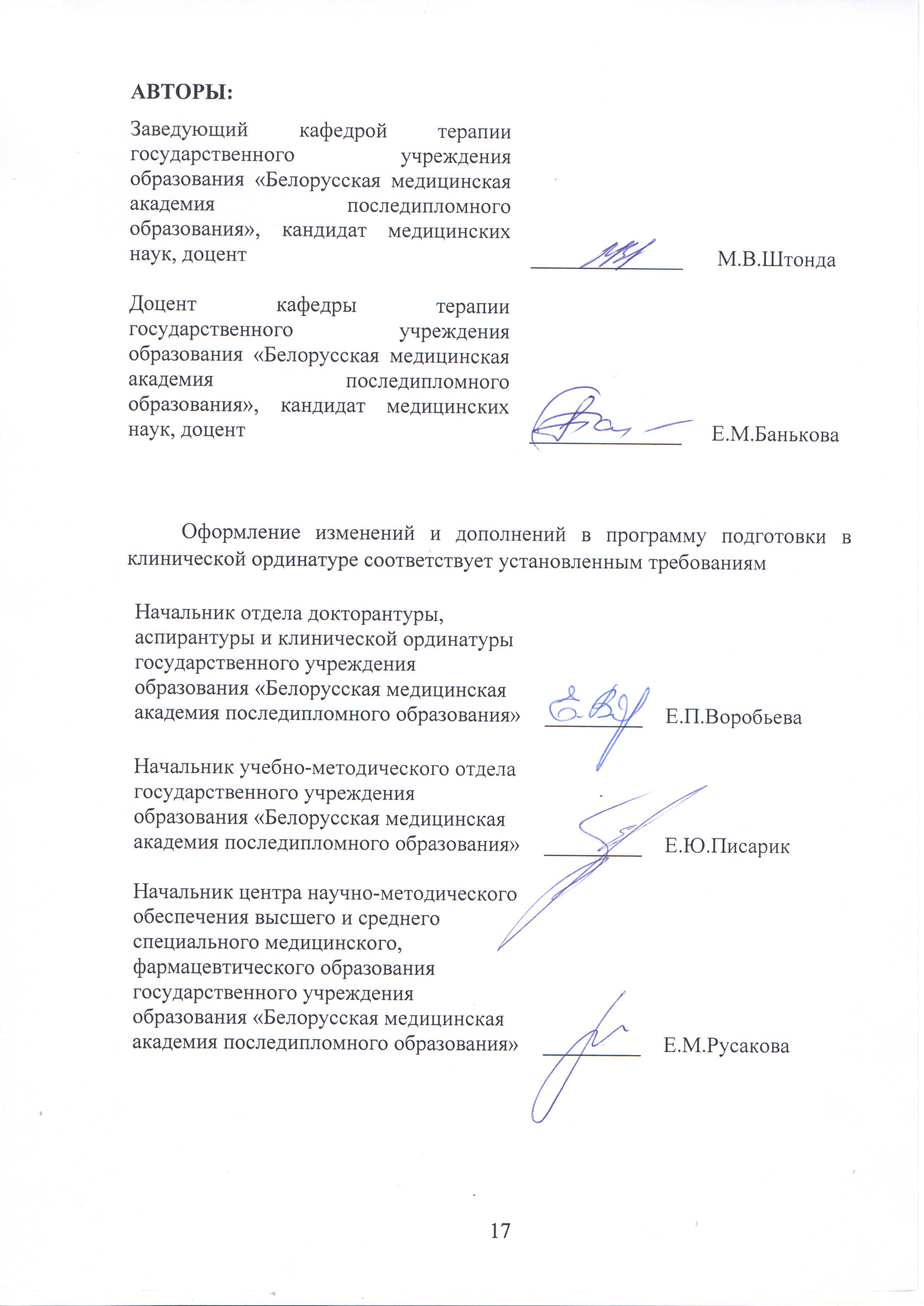 